ФАКТЫ:Безопасность продуктов напрямую связана с качеством сырья.Производители необоснованно применяют антибиотики при выращивании мяса (мясных продуктов) в качестве стимуляторов роста и превентивных мер.Антибиотики попадают также в продукты животного происхождения, в том числе молоко и молочные продукты.Специалисты прогнозируют рост объемов использования антибиотиков в сельском хозяйстве.Чрезмерное использование антибиотиков при выращивании мяса обуславливает рост устойчивости организма человека к антибиотикам.Снижается эффективность лечения заболеваний с помощью антибиотиков.Центр консультирования и информирования граждан по вопросам защиты прав потребителей 
ФБУЗ «Центр гигиены и эпидемиологии в городе Санкт-Петербург»Санкт-Петербург, ул. Малая Садовая д.1, каб.№15,   тел. 571-62-00Консультационные пункты филиалов ФБУЗ «Центр гигиены и эпидемиологии в городе Санкт-Петербург» по вопросам защиты прав потребителей:Филиал №1  в Московском, Фрунзенском, Пушкинском, Колпинском районах и городе Павловске г. Колпино, ул. Веры Слуцкой, д.36,   тел.  469-34-61Филиал №2 в Выборгском и Калининском районах  ул. Карпинского, д.27, 298-29-25Филиал №3 в Невском и Красногвардейском районах ул.Л.Молдагуловой, д.5, 224-17-30Филиал №4 в Адмиралтейском, Василеостровском и Центральном районах ул. Моховая, д.11, 275-88-87Филиал №5 в Приморском, Петроградском, Курортном и Кронштадтском районах Серебристый бульвар, д.18, 349-36-35Филиал №6 в Кировском, Красносельском, Петродворцовом районах и городе Ломоносове ул. Отважных, д.6, 736-94-46Режим работы:пн.-пт. с 09.00 до 17.00 обед с 13.00 до 14.0015мартаВсемирный День Защиты Прав Потребителей«Исключение антибиотиков из продуктов питания»2016 годВ  России правовое регулирование в области обеспечения качества и безопасности пищевых продуктов осуществляется международными договорами и  Федеральным законом от 02.01.2000 N 29-ФЗ "О качестве и безопасности пищевых продуктов".Согласно указанному закону безопасность пищевых продуктов понимается как состояние обоснованной уверенности в том, что пищевые продукты при обычных условиях их использования не являются вредными и не представляют опасности для здоровья нынешнего и будущих поколений (ст.1).       Государство играет ведущую роль в области обеспечения качества и безопасности пищевых продуктов.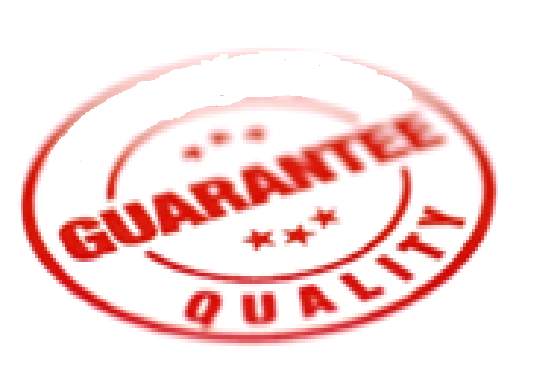            Государственный контроль 
и надзор осуществляют 
Роспотребнадзор и Россельхознадзор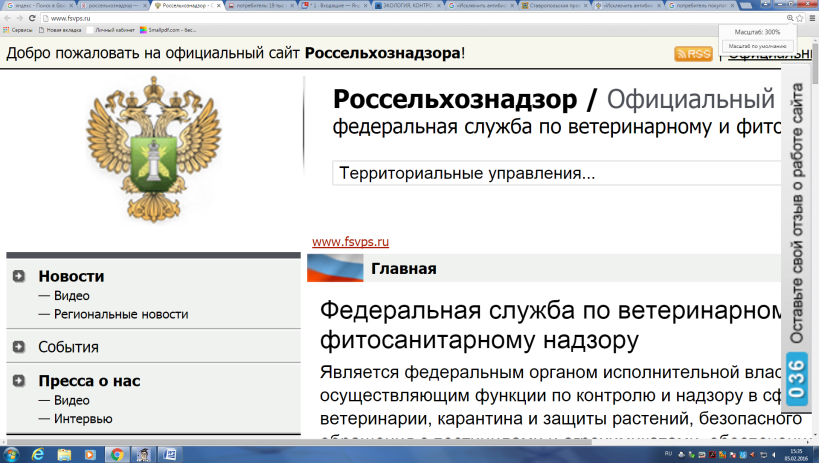 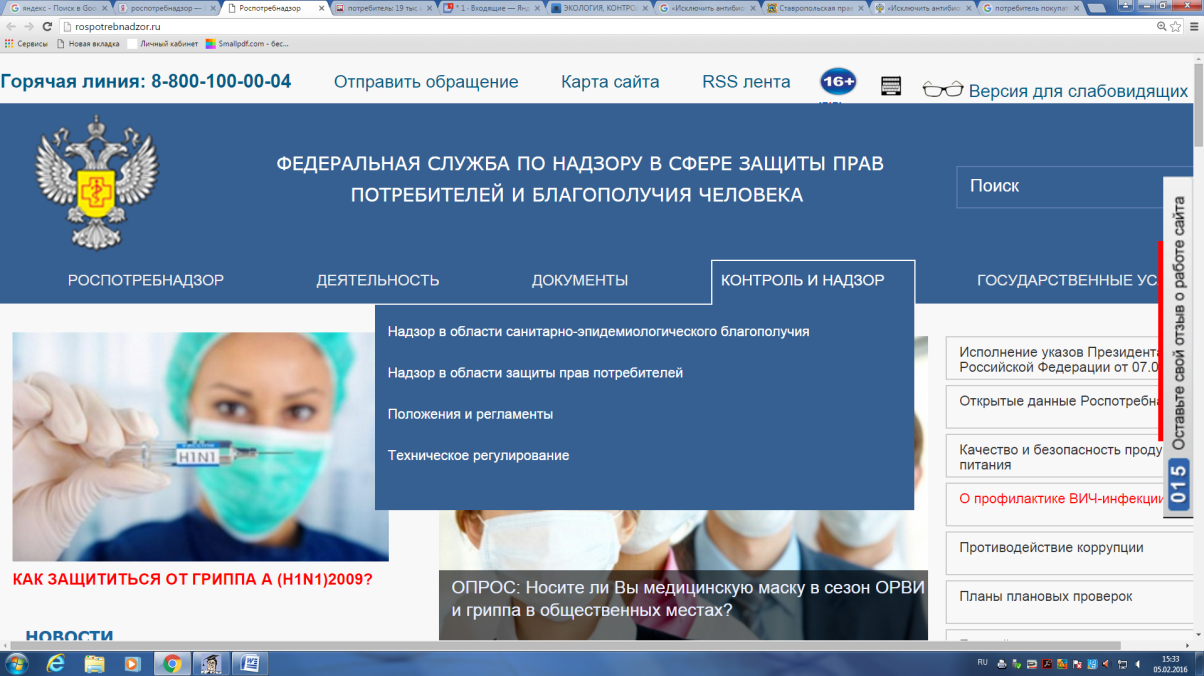 Основные направления деятельности, обеспечивающие безопасность пищевых продуктов:применение мер государственного регулирования;проведение	-организационных,	-агрохимических,	-ветеринарных,	-технологических,	-инженерно-технических,	-санитарно-противоэпидемических,	-фитосанитарныхмероприятий по выполнению требований нормативных документов  к пищевым продуктам, материалам и изделиям, условиям их изготовления, хранения, перевозок и реализации;пресечение нарушений и применение мер ответственности;разработка и реализация федеральных целевых и научно-технических программ обеспечения качества и безопасности пищевых продуктов, материалов и изделий (ст.4 ФЗ N29 "О качестве и безопасности пищевых продуктов");мероприятия по созданию рынка бактериофагов - это вирусы избирательного действия, используемые для антибактериальной терапии, являющиеся альтернативой приему антибиотиков.("ВП-П8-2322. Комплексная программа развития биотехнологий в Российской Федерации на период до 2020 года", утв. Правительством РФ 24.04.2012 N 1853п-П8)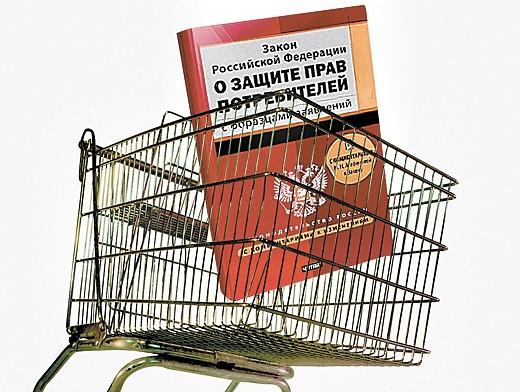 Закон устанавливает обязанность подтверждать в определенном  нормативными документами порядке соответствие товаров (работ, услуг) установленным обязательным требованиям, которые направлены на обеспечение безопасности продукции для жизни, здоровья потребителя, окружающей среды и предотвращение причинения вреда имуществу потребителя. (п.4 ст.7 Закона РФ от 07.02.1992 N2300-1 "О защите прав потребителей")«Здоровье гораздо больше зависит от наших привычек и питания, чем от врачебного искусства»Леббок